Русский язык14.04.Тема урока «Доказательства в рассуждении»Шаг 1. Посмотреть видео-урок. Ссылка на видео-урок https://youtu.be/Jg3nkqdoLyAШаг 2. Повторить материал.Помните! Каждый раз, отвечая на вопросы, вы строите тезис-рассуждение. Когда формулируем тезис, можно использовать выражения: я считаю, по-моему, мне кажется, на мой взгляд, он утверждает…Для введения в текст доказательств, фактов, примеров употребляем такие слова: во-первых, одна из причин, во-вторых, другая причина, другим доказательством является, в-третьих, кроме того, наконец, самое главное, к примеру, чтобы убедиться…При формулировке вывода логично использовать слова-конструкторы: таким образом, вот почему, итак, я пришел к выводу, мы убедились в том, следовательно…Запомните, данные слова называются вводными словами и выделяются знаками препинания.Шаг 3. Выполнить  задание: прочитать текст и ответить письменно на вопросы.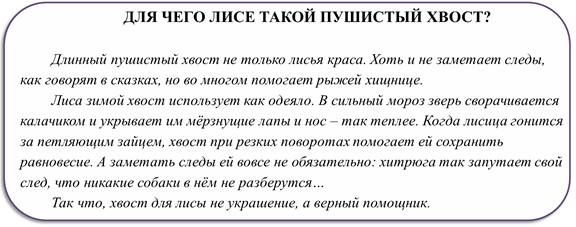 Вопросы:1) Присутствует ли в данном тексте тезис? Если есть, запиши кратко в тетради.2) Есть ли в тексте аргументы с примерами?  Выпиши аргументы при наличии (примеры не надо)3) Есть ли в тексте заключение? Укажи (да/нет)Высылать можно 14- 15 апреля до 19.00 в любом виде: печатном или письменном (фото)Математика14.04 вт. Тема урока «Приведение дробей к общему знаменателю»1) Видеоурок по математике  «Приведение дробей к общему знаменателю» https://youtu.be/4nGcI1eO1982) Рабочая тетрадь стр. 12 правило выучить, разобрать примеры.3) Выполнить задание стр. 13-14 №1, 2Технология  (мальчики)Изучить параграф №33, ответить на вопросы в конце параграфа.https://gdzwtf.com/grade/5/subject/technology/book/810/?p=62Технология  ДевочкиЗадание:Проект "История возникновения швейной машинки".Практическая работа - закончить начатую вышивку на салфетке и обработать край.ЛИТЕРАТУРА 14.04. Тема урока «Сергей Александрович Есенин. Поэтическое  изображение Родины и родной природы»Шаг 1. Посмотреть видео-урок https://youtu.be/-G7Xp_zplUU Шаг 2. Выразительно читать с 52 «Я покинул родимый дом»Письменного д.з нетАнглийский языкhttps://puzzle-english.com/exercise/at-on-in#1. Перейти по ссылке. Сначала нужно будет зарегистрироваться, всё бесплатно. 2. Посмотреть видеоурок. 3. Просмотреть слова, выражения и фразы после урока (промотать ниже урока). Обратите внимание: слова и фразы нужно прослушивать (нажать на значок «динамик» или «наушники»). Повторять вслух, желательно несколько раз. 4. Посмотреть видеоинструкцию. 5.  Выполнить задание - собрать фразы из пазлов (жёлтая кнопка «начать задание»). 6. Сделать скриншот (снимок экрана) «задание выполнено», прислать мне, подписав, чьё это задание на ‪+79193773311‬ в WhatsApp, на электронную почту 79193773311@mail.ru или на общую почту школы.Во вторник: после просмотра урока и выполнения задания придумать и написать по 5 предложений с предлогами места и времени (всего 10). Лучше написать в тетради, мне прислать чёткое фото или скан на почту. Спасибо.ИЗОТема «Музеи в жизни города»Ответьте на вопрос, какие музей бывают? (художественные, археологические….)Сегодня вы будете работать художниками в музее. Музей вы выбираете по желанию.Девочкам будет, наверное, интересен музей кукол, а мальчики с удовольствием поработают в музее оловянных солдатиков или машин. А может, кто-то захочет создать экспозицию в музее космонавтики?Ваша задача  нарисовать уголок в музее.Фото/скан готовой работы отправить на эл.почту  everest.distant@yandex.ru  для проверки, в теме письма указать урок ИЗО и класс